Schooner Langurthowe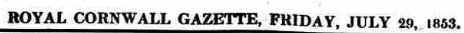 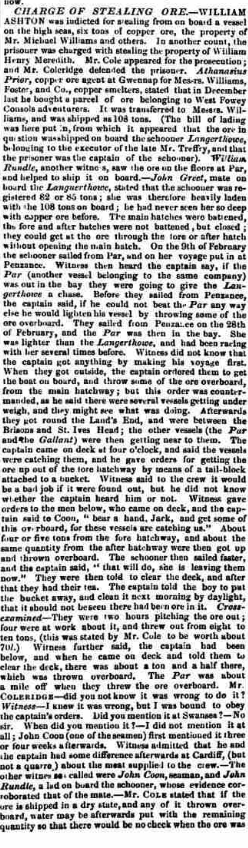 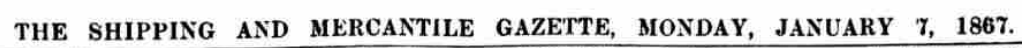 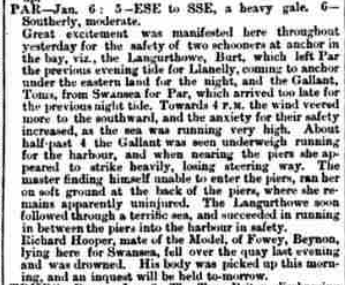 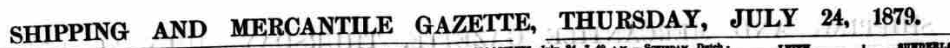 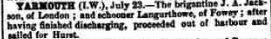 Vessel NameOfficial NumberOfficial NumberSignal lettersRig /Type Where builtWhere builtBuilderBuilderYear builtYear builtYear builtYear endYear endreg tonsreg tonsLANGERTHOWE1148811488KSTRschoonerschoonerBidefordBideford1837183718371880188085  OWNERS/ MANAGERS/REGISTRATION DETAILS  OWNERS/ MANAGERS/REGISTRATION DETAILSNotesNotesNotesNotesNotesNotesNotesNotesNotesMASTERSMASTERSMASTERSMASTERSMASTERSMASTERSRegistered in Fowey 7th March 1837. 1868 Joseph Thomas Austen, Place ,Fowey 1880 George Climo, Par Station,ParRegistered in Fowey 7th March 1837. 1868 Joseph Thomas Austen, Place ,Fowey 1880 George Climo, Par Station,ParTowed into Penzance  by the Fowey tug Gallant on 4th April 1847 with loss of her Mainmast.not registered after 1880Towed into Penzance  by the Fowey tug Gallant on 4th April 1847 with loss of her Mainmast.not registered after 1880Towed into Penzance  by the Fowey tug Gallant on 4th April 1847 with loss of her Mainmast.not registered after 1880Towed into Penzance  by the Fowey tug Gallant on 4th April 1847 with loss of her Mainmast.not registered after 1880Towed into Penzance  by the Fowey tug Gallant on 4th April 1847 with loss of her Mainmast.not registered after 1880Towed into Penzance  by the Fowey tug Gallant on 4th April 1847 with loss of her Mainmast.not registered after 1880Towed into Penzance  by the Fowey tug Gallant on 4th April 1847 with loss of her Mainmast.not registered after 1880Towed into Penzance  by the Fowey tug Gallant on 4th April 1847 with loss of her Mainmast.not registered after 1880Towed into Penzance  by the Fowey tug Gallant on 4th April 1847 with loss of her Mainmast.not registered after 1880W.Climo 1836-46                 Scantlebury 1841-1847                          Joseph Ellery 1848-51                                    Dennis Sullivan    1853-71                     Burt 1861                                Climo 1877-81                             Ashton 1881                            Climo 1877W.Climo 1836-46                 Scantlebury 1841-1847                          Joseph Ellery 1848-51                                    Dennis Sullivan    1853-71                     Burt 1861                                Climo 1877-81                             Ashton 1881                            Climo 1877W.Climo 1836-46                 Scantlebury 1841-1847                          Joseph Ellery 1848-51                                    Dennis Sullivan    1853-71                     Burt 1861                                Climo 1877-81                             Ashton 1881                            Climo 1877W.Climo 1836-46                 Scantlebury 1841-1847                          Joseph Ellery 1848-51                                    Dennis Sullivan    1853-71                     Burt 1861                                Climo 1877-81                             Ashton 1881                            Climo 1877W.Climo 1836-46                 Scantlebury 1841-1847                          Joseph Ellery 1848-51                                    Dennis Sullivan    1853-71                     Burt 1861                                Climo 1877-81                             Ashton 1881                            Climo 1877W.Climo 1836-46                 Scantlebury 1841-1847                          Joseph Ellery 1848-51                                    Dennis Sullivan    1853-71                     Burt 1861                                Climo 1877-81                             Ashton 1881                            Climo 1877